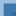 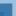 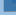 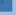 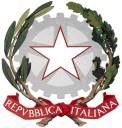 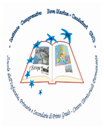 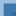 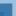 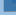 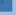 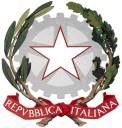 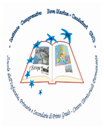 DICHIARAZIONE INFORTUNIO ALUNNODa compilare in ogni sua parte dal docente/dal collaboratore scolastico che ha assistito al fattoSCUOLA ………………………………………………….. sede di 	DATADELL’INFORTUNIO: 	NOMINATIVO DELL’ALUNNOINFORTUNATO		 CLASSE:  	Dinamica dell’infortunio (descrizione dell’accaduto)_PRIMO SOCCORSO PRESTATOLUOGO:	 	ORA:DocenteRESPONSABILE: 	ALTRE PERSONE PRESENTI AL MOMENTO DELL’ACCADUTOData dichiarazione 	FIRMA dichiarante